Sipna College of Engineering & Technology, AmravatiDepartment of Computer Science and Engineering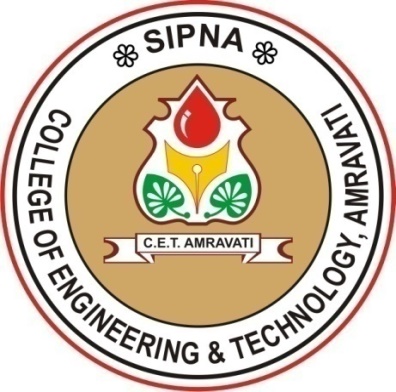                                         CERTIFICATE                                                            This is to certify that                             Name of Student(s)has satisfactorily completed the project  work towards the  Bachelor of  Engineering  Degree of  Sant Gadge Baba Amravati University, Amravati in Computer Science & Engineering discipline on the topic entitled “Topic name”, during the academic year 2020-2021 under my supervision and guidance.Date:Name of  Guide                                                        Dr. V. K. ShandilyaGuide                                                               Head of DepartmentDr. S. M. KherdePrincipal